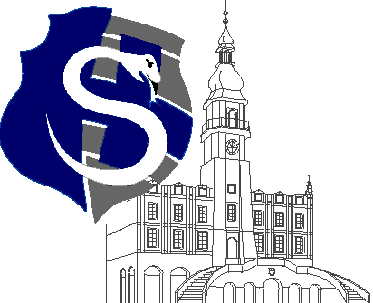 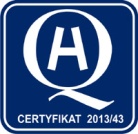 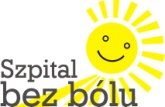 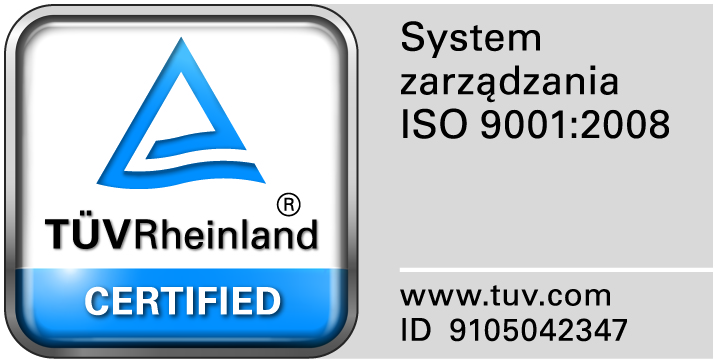 					                                                                                                                  									Zamość 2015-04-14	Do zainteresowanych WykonawcówDot: Przetargu nieograniczonego nr 8/PN/15 na : Usługi serwisowe  przeglądów  technicznych i konserwacji aparatury i sprzętu medycznego.WYJAŚNIENIA ZWIĄZANE Z TREŚCIĄ SIWZDziałając zgodnie z art. 38 ust. 2 ustawy Prawo zamówień publicznych (tekst jednolity: Dz. U. z 2013 r. poz. 907, 984, 1047 i 1473 oraz z 2014r. poz. 423,768,811,915,1146 i 1232), w związku z pytaniami  dotyczącymi treści Specyfikacji Istotnych Warunków Zamówienia – Zamawiający przesyła treść pytań nadesłanych do w/w postępowania wraz z odpowiedziami.Pytanie 1.W związku z odpowiedziami Zamawiającego na Pytanie nr 14 z dnia 13.04.2015 r. prosimy o doprecyzowanie, czy Zamawiający wymaga wyceny systemu Endobase, który został podany w odpowiedziach? Jeśli tak, prosimy o zgodę na modyfikację formularza cenowego, polegającą na dodaniu wiersza z wyżej wskazaną pozycją. Odpowiedź: NIEPytanie 2.W związku z odpowiedziami Zamawiającego na Pytanie nr 14 z dnia 13.04.2015 r., w których Zamawiający określił, że w pozycji 1 należy wycenić przegląd bronchofiberoskopu + źródła światła, gdzie cena jednostkowa netto przeglądu dla obydwu pozycji jest różna tym samym uniemożliwia Wykonawcy poprawne wypełnienie formularza cenowego, prosimy o zgodę na jego modyfikację, polegającą na rozdzieleniu pozycji nr 1 na dwie osobne pozycje – 1. Bronchofiberoskop – ilość sprzętu 1 szt. oraz pozycja nr 2. Źródło światła – ilość sprzętu – 1 szt. Odpowiedź: W załączeniu przesyłamy zmodyfikowany formularz dot. zadania nr 14.